Witam😊PRACA DOMOWA NR 12 (1-5.06.2020)UWAGA!Odpowiedzi na polecenia proszę zapisać w zeszycie, na kartach lub w postaci tekstu
w programie word. Proszę je odesłać na mój adres e-mail: tampor@wp.pl lub przez komunikator Messenger do 8 czerwca w postaci zdjęć (screenów) lub pliku tekstowego.Proszę wykonać następujące polecenia:Temat I. „Podsumowanie – odmiany radości, wizje szczęścia”1. Zapoznaj się z diagramem podsumowującym wiadomości i sprawdź swoją wiedzę w ćwiczeniach 1-4 (odpowiedzi na pytania wykonaj pisemnie w zeszycie).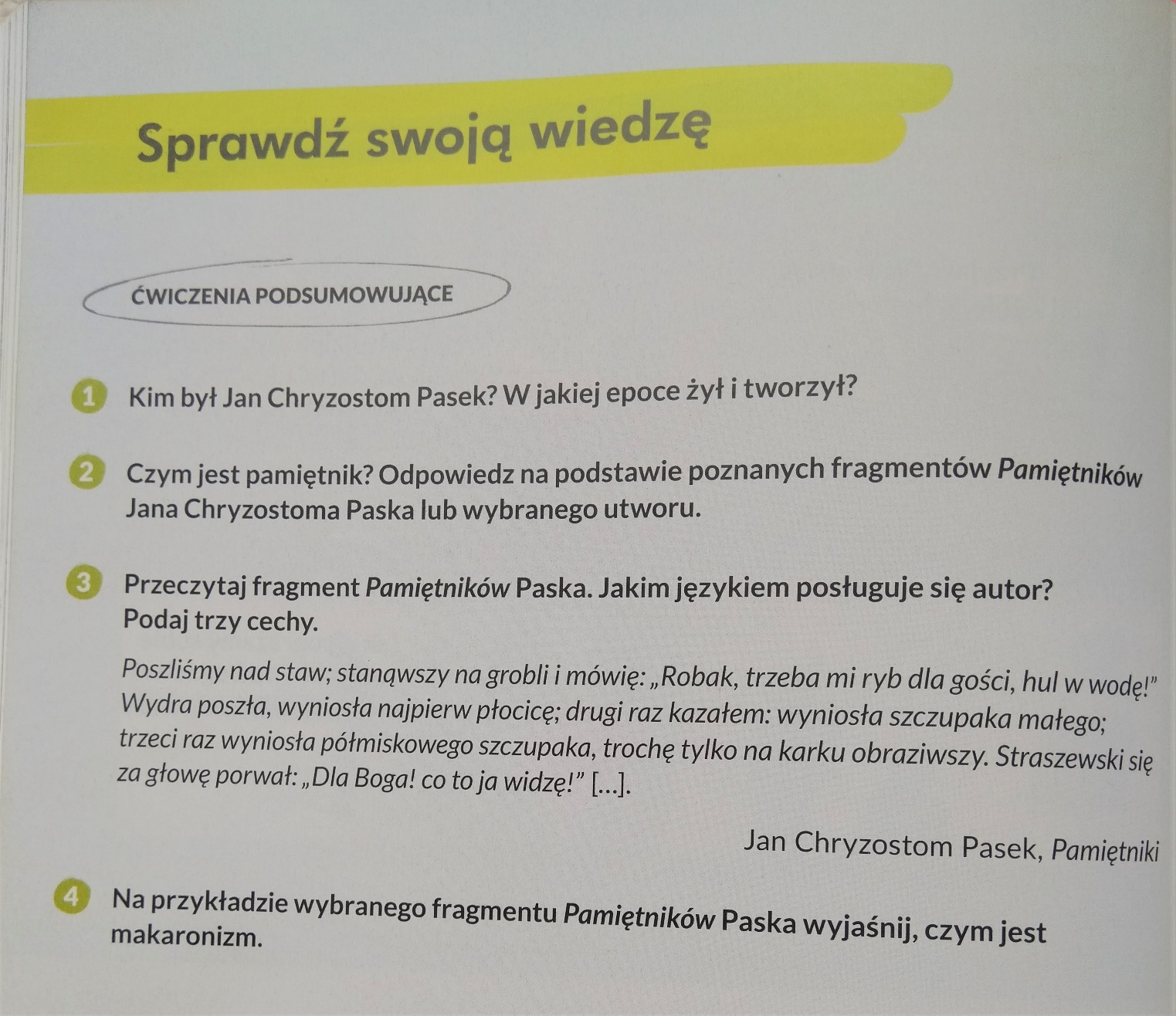 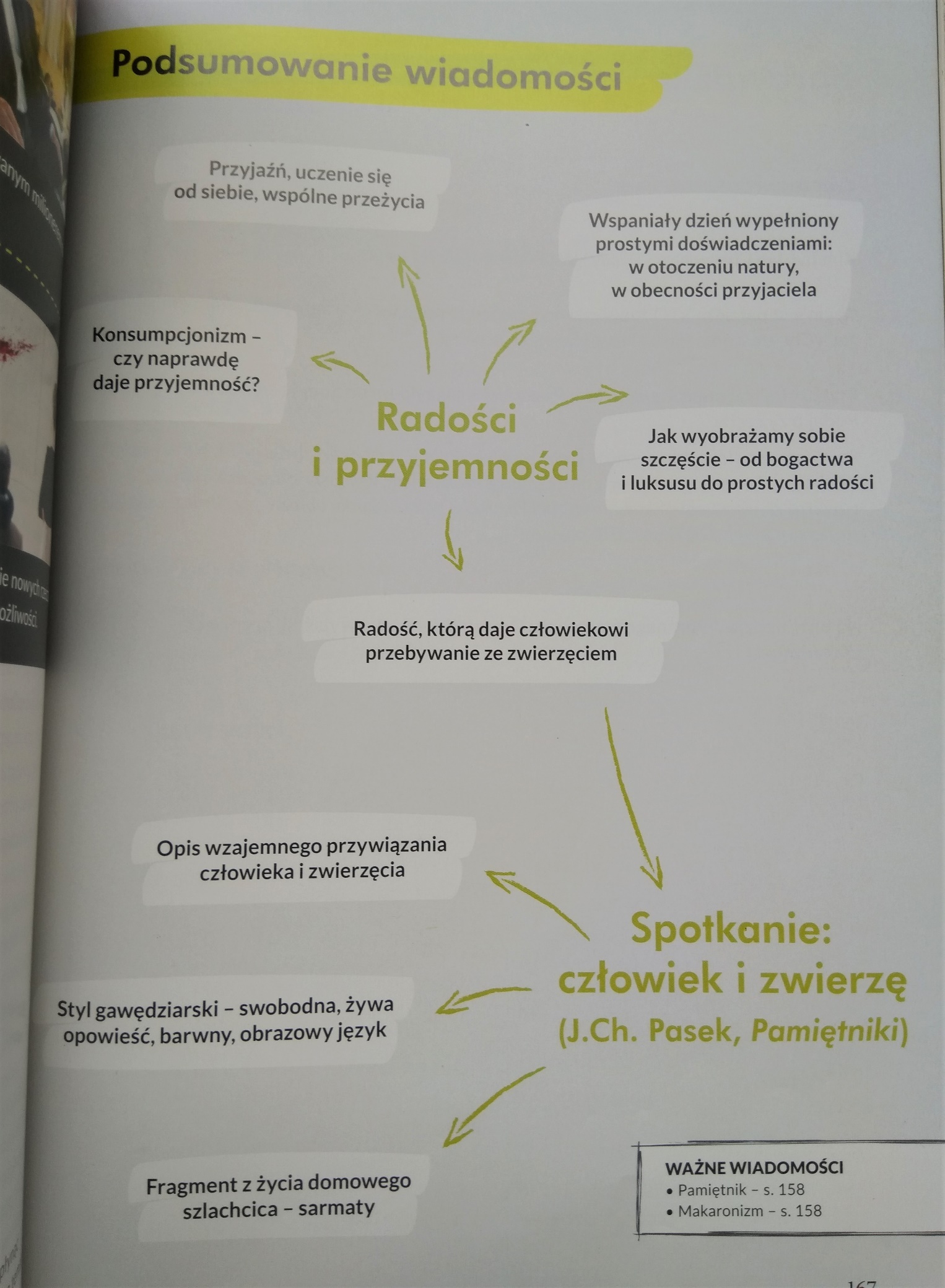 Temat II. „Powtórzenie wiadomości – od starożytności do baroku”A/ Zapoznaj się rodzajami i gatunkami literackimi: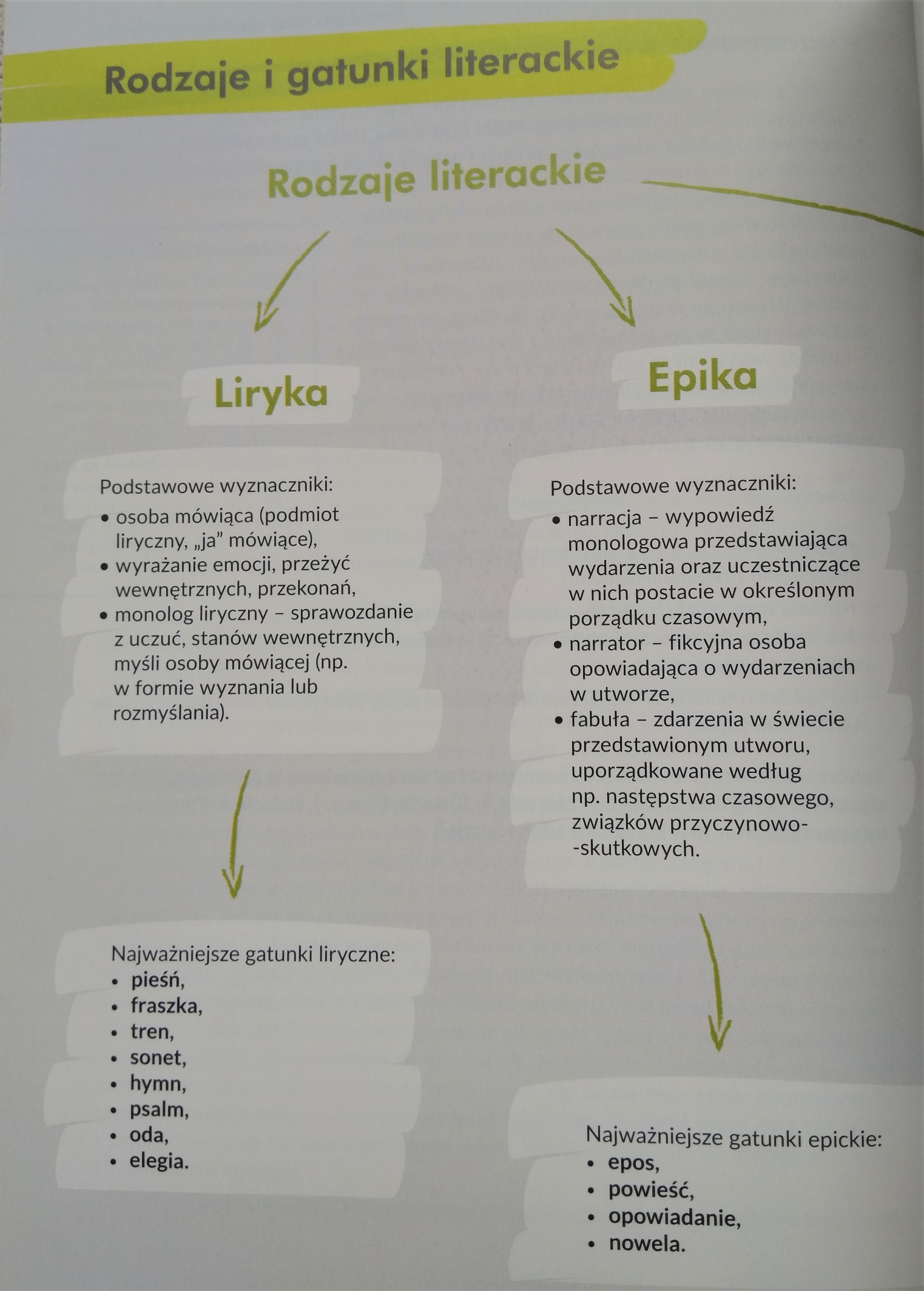 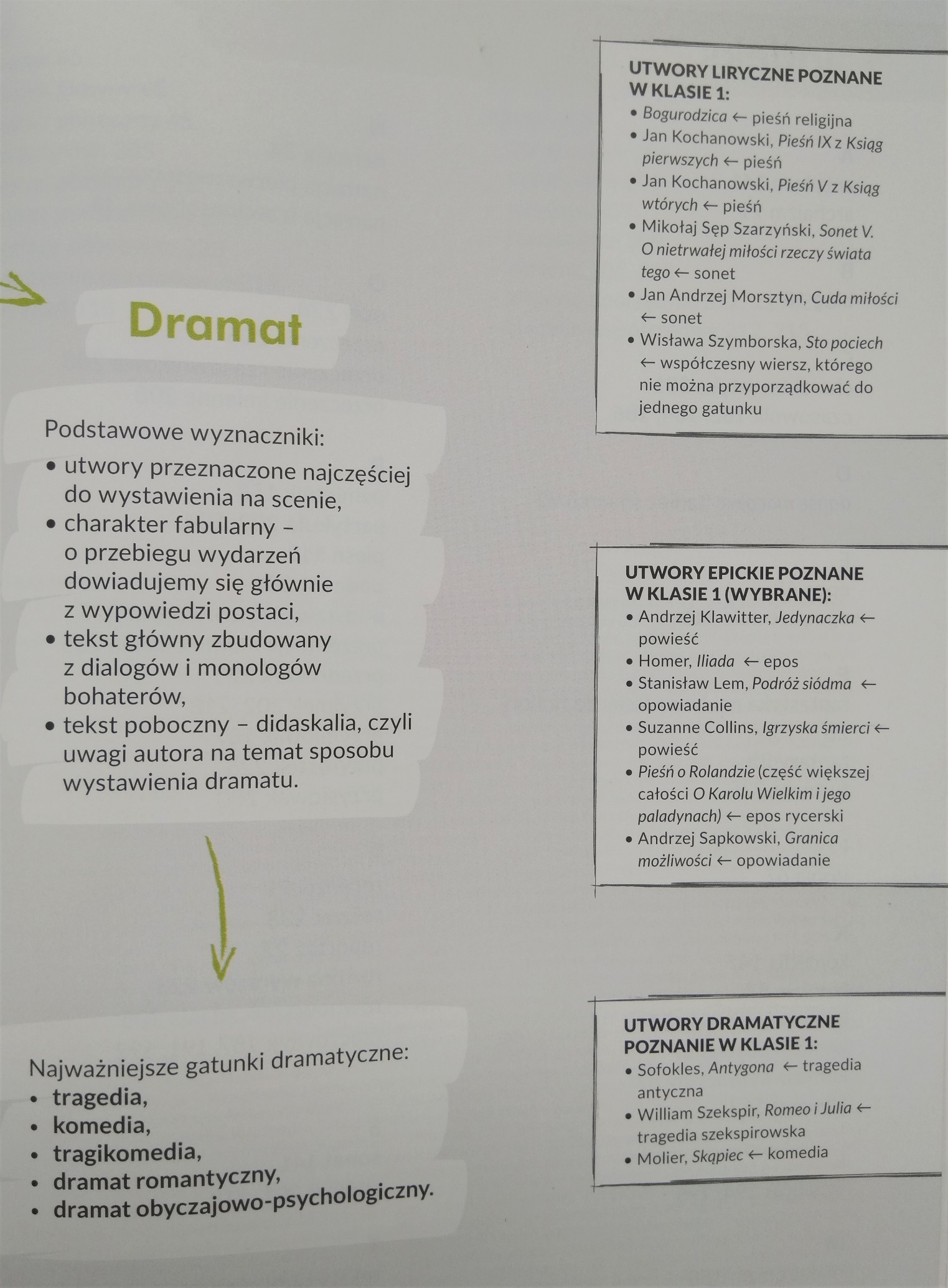 B/ Skorzystaj z linków, aby powtórzyć wiedzę o epokach literackich:Starożytność: https://epodreczniki.pl/a/dziedzictwo-starozytnosci/DyFQFTJ4Ohttps://epodreczniki.pl/a/kiedy-i-gdzie-rozpoczal-sie-antyk/DqQUgMZD4https://epodreczniki.pl/a/po-co-nam-tradycja-klasyczna/DS98lHcJoŚredniowiecze: https://epodreczniki.pl/a/krotko-o-dlugiej-epoce---sredniowiecze/Dy2fdfxNL  https://epodreczniki.pl/a/sredniowieczna-zjednoczona-europa/DAu9CfPoe https://epodreczniki.pl/a/filozofia-i-nauka-w-sredniowieczu/D293YGW6wRenesans: https://epodreczniki.pl/a/renesans-i-humanizm/DuutxV86X        https://epodreczniki.pl/a/przeczytaj/DI0ubnaEx        https://epodreczniki.pl/a/nowy-czlowiek/D1DLmSbCfBarok: https://epodreczniki.pl/a/od-renesansu-do-baroku/DYaqn9OA6 https://epodreczniki.pl/a/barokowe-kontrasty/DBDK8b9vW https://epodreczniki.pl/a/sarmatyzm/Dp3JS0Fi4C/ Wykonaj testy wiedzy on-line:Starożytnośćhttps://www.szkolnictwo.pl/test,3,10138,1,Staro%C5%BCytno%C5%9B%C4%87Średniowieczehttps://www.memorizer.pl/test/290/jezyk-polski--sredniowiecze/0Renesanshttps://klasowka.onet.pl/podrecznik/testy-z-epok-klasa-1-liceum/3-pojecia-z-epoki-renesans-pojecia-z-epoki-renesans/testBarokhttps://funtest.pl/test/barok-quiz/Dziękuję Monika Tomporek